שאלון 19  שאלות על קוקו שאנל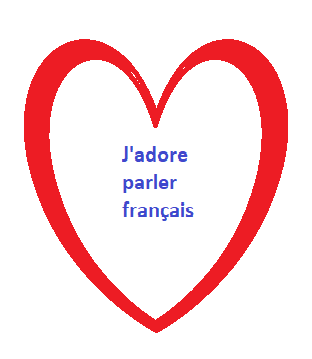  קוקו שאנל והמהפכה בעולם האופנה.מה שמה המלא של קוקו שאנל?מהו לדעתכם פירוש המושג "בירת אופנה"? בדקו בטקסט איזה ערים נחשבות ככאלה. מה מכרה שאנל בחנות הראשונה שפתחה?קראו בפסקה הראשונה, כיצד שאנל תרמה למהפכה בשוק העבודה?שאלת חקר: קראו כאן מהו פמיניזם וכתבו שלושה פרטים חשובים שצריך לדעת לגבי המושג במה עבדה קוקו שאנל בתחילת דרכה, לפני שהפכה כמעצבת אופנה? באיזה שנה פתחה קוקו שאנל את החנות הראשונה שלה ומה היה שמה? איזה אירוע הסטורי חשוב התחולל בתקופה שבה שאנל פתחה את החנות השלישית שלה?אחרי עיצוב כובעים, שאנל פונה לעיצוב אופנה בתחומים חדשים, מהם?  שאלת חקר: קראו כאן על המושג "הוט קוטור" וכתבו שלושה דברים שחשוב לדעתכם לדעת עליו. כתבו מהם התנאים הדרושים כדי שפריט אופנה יוכל להיחשב "הוט קוטור".איזה מוצר הצליח במיוחד וייצג את אימפריית האופנה של שאנל? איזה מהכללים לאמנות החיים של קוקו שאנל אתם מאמצים. הסבירו את בחירתכם.